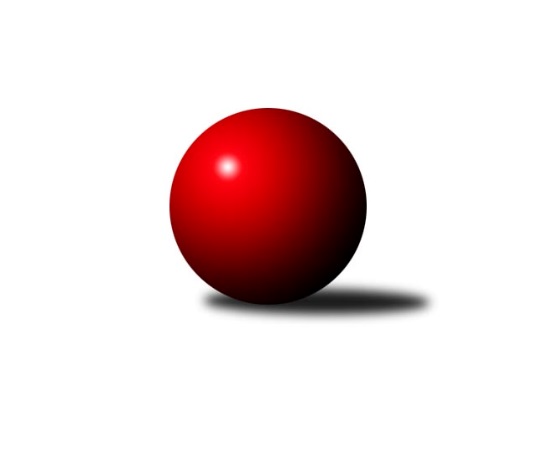 Č.7Ročník 2018/2019	15.11.2018Nejlepšího výkonu v tomto kole: 2523 dosáhlo družstvo: TJ Sokol Bohumín DOkresní přebor Ostrava 2018/2019Výsledky 7. kolaSouhrnný přehled výsledků:TJ Michálkovice  B	- SKK Ostrava B	2:6	2241:2428	3.5:8.5	12.11.TJ Unie Hlubina E	- TJ VOKD Poruba C	5:3	2392:2380	6.5:5.5	12.11.TJ Sokol Bohumín E	- TJ Unie Hlubina C	7:1	2443:2254	10.0:2.0	13.11.SKK Ostrava C	- TJ Unie Hlubina˝D˝	6:2	2382:2268	8.0:4.0	14.11.TJ Sokol Bohumín F	- TJ Sokol Bohumín D	1:7	2318:2523	2.0:10.0	15.11.Tabulka družstev:	1.	TJ Sokol Bohumín E	7	6	0	1	43.0 : 13.0 	55.5 : 28.5 	 2376	12	2.	TJ Unie Hlubina˝D˝	7	6	0	1	41.0 : 15.0 	56.5 : 27.5 	 2352	12	3.	SKK Ostrava C	7	5	1	1	39.0 : 17.0 	51.0 : 33.0 	 2387	11	4.	TJ Sokol Bohumín D	7	4	0	3	30.0 : 26.0 	43.0 : 41.0 	 2341	8	5.	SKK Ostrava B	7	3	0	4	28.0 : 28.0 	44.0 : 40.0 	 2333	6	6.	TJ Unie Hlubina C	7	3	0	4	23.0 : 33.0 	38.0 : 46.0 	 2334	6	7.	TJ VOKD Poruba C	7	3	0	4	23.0 : 33.0 	34.0 : 50.0 	 2305	6	8.	TJ Sokol Bohumín F	7	2	1	4	23.0 : 33.0 	35.0 : 49.0 	 2248	5	9.	TJ Unie Hlubina E	7	2	0	5	16.0 : 40.0 	35.5 : 48.5 	 2253	4	10.	TJ Michálkovice  B	7	0	0	7	14.0 : 42.0 	27.5 : 56.5 	 2219	0Podrobné výsledky kola:	 TJ Michálkovice  B	2241	2:6	2428	SKK Ostrava B	Petr Jurášek	 	 162 	 227 		389 	 1:1 	 420 	 	221 	 199		Rostislav Hrbáč	Michal Borák	 	 202 	 195 		397 	 0.5:1.5 	 398 	 	202 	 196		Jaroslav Čapek	David Teichman	 	 152 	 149 		301 	 0:2 	 403 	 	193 	 210		Daneš Šodek	Petr Řepecký	 	 202 	 187 		389 	 1:1 	 384 	 	188 	 196		Blažena Kolodějová	Radek Říman	 	 200 	 175 		375 	 0:2 	 450 	 	207 	 243		Jiří Koloděj	Jan Ščerba	 	 196 	 194 		390 	 1:1 	 373 	 	178 	 195		Miroslav Kolodějrozhodčí: vedoucí družstevNejlepší výkon utkání: 450 - Jiří Koloděj	 TJ Unie Hlubina E	2392	5:3	2380	TJ VOKD Poruba C	Lubomír Jančar	 	 192 	 212 		404 	 0:2 	 420 	 	197 	 223		Roman Klímek	Pavel Rybář	 	 177 	 195 		372 	 0.5:1.5 	 414 	 	219 	 195		Antonín Chalcář	Libor Mendlík	 	 211 	 208 		419 	 2:0 	 359 	 	186 	 173		Helena Martinčáková	Radovan Kysučan	 	 180 	 191 		371 	 0:2 	 415 	 	204 	 211		Jiří Číž	Daniel Herák	 	 202 	 205 		407 	 2:0 	 377 	 	194 	 183		Vojtěch Turlej	Veronika Rybářová	 	 201 	 218 		419 	 2:0 	 395 	 	190 	 205		Ladislav Míkarozhodčí:  Vedoucí družstevNejlepší výkon utkání: 420 - Roman Klímek	 TJ Sokol Bohumín E	2443	7:1	2254	TJ Unie Hlubina C	David Zahradník	 	 201 	 226 		427 	 2:0 	 366 	 	196 	 170		Martin Gužík	Lukáš Modlitba	 	 205 	 229 		434 	 1:1 	 403 	 	207 	 196		Rudolf Riezner	Lubomír Richter	 	 212 	 204 		416 	 2:0 	 385 	 	203 	 182		Josef Navalaný	Martin Ševčík	 	 216 	 207 		423 	 2:0 	 370 	 	190 	 180		Karel Kudela	Miroslava Ševčíková	 	 176 	 186 		362 	 1:1 	 371 	 	174 	 197		Jiří Břeska	Andrea Rojová	 	 201 	 180 		381 	 2:0 	 359 	 	197 	 162		Michaela Černározhodčí: Nejlepší výkon utkání: 434 - Lukáš Modlitba	 SKK Ostrava C	2382	6:2	2268	TJ Unie Hlubina˝D˝	Miroslav Heczko	 	 199 	 189 		388 	 2:0 	 353 	 	169 	 184		Koloman Bagi	Miroslav Futerko	 	 184 	 176 		360 	 1:1 	 360 	 	173 	 187		Jaroslav Kecskés	František Deingruber	 	 218 	 193 		411 	 1:1 	 411 	 	209 	 202		František Oliva	Michal Blinka	 	 209 	 196 		405 	 2:0 	 368 	 	189 	 179		Hana Vlčková	Miroslav Futerko	 	 190 	 184 		374 	 0:2 	 379 	 	192 	 187		Libor Pšenica	Martin Futerko	 	 211 	 233 		444 	 2:0 	 397 	 	205 	 192		Radmila Pastvovározhodčí: vedoucí družstevNejlepší výkon utkání: 444 - Martin Futerko	 TJ Sokol Bohumín F	2318	1:7	2523	TJ Sokol Bohumín D	Pavlína Křenková	 	 222 	 205 		427 	 1:1 	 423 	 	212 	 211		Vlastimil Pacut	Vladimír Sládek	 	 201 	 173 		374 	 0:2 	 452 	 	206 	 246		Vojtěch Zaškolný	Günter Cviner	 	 192 	 198 		390 	 0:2 	 419 	 	196 	 223		Zdeněk Franěk	Petr Lembard	 	 176 	 225 		401 	 1:1 	 432 	 	213 	 219		Hana Zaškolná	Ladislav Štafa	 	 181 	 182 		363 	 0:2 	 409 	 	218 	 191		Ondřej Kohutek	Janka Sliwková	 	 171 	 192 		363 	 0:2 	 388 	 	183 	 205		Markéta Kohutkovározhodčí: Vedoucí družstevNejlepší výkon utkání: 452 - Vojtěch ZaškolnýPořadí jednotlivců:	jméno hráče	družstvo	celkem	plné	dorážka	chyby	poměr kuž.	Maximum	1.	Lukáš Modlitba 	TJ Sokol Bohumín E	431.67	292.9	138.8	3.2	3/3	(461)	2.	Martin Futerko 	SKK Ostrava C	428.31	290.1	138.2	3.1	4/4	(452)	3.	Jiří Koloděj 	SKK Ostrava B	420.54	293.0	127.5	3.2	4/4	(450)	4.	Vojtěch Zaškolný 	TJ Sokol Bohumín D	416.10	284.0	132.1	4.4	2/3	(452)	5.	František Oliva 	TJ Unie Hlubina˝D˝	414.47	275.7	138.8	2.8	3/3	(474)	6.	Radmila Pastvová 	TJ Unie Hlubina˝D˝	411.00	283.3	127.7	7.2	3/3	(443)	7.	Roman Klímek 	TJ VOKD Poruba C	410.22	284.5	125.7	6.4	3/4	(420)	8.	Jaroslav Hrabuška 	TJ VOKD Poruba C	407.88	282.1	125.8	7.6	4/4	(435)	9.	Radek Říman 	TJ Michálkovice  B	407.75	283.4	124.3	7.2	3/3	(418)	10.	Pavlína Křenková 	TJ Sokol Bohumín F	406.56	280.6	126.0	8.6	4/4	(427)	11.	Michal Blinka 	SKK Ostrava C	406.13	283.0	123.1	7.2	4/4	(421)	12.	Václav Kladiva 	TJ Sokol Bohumín D	404.33	279.7	124.7	6.3	3/3	(436)	13.	Rudolf Riezner 	TJ Unie Hlubina C	403.42	280.8	122.7	7.5	3/3	(441)	14.	Lubomír Richter 	TJ Sokol Bohumín E	401.83	289.3	112.6	6.4	3/3	(423)	15.	Miroslav Heczko 	SKK Ostrava C	398.75	285.4	113.3	8.5	3/4	(412)	16.	Jaroslav Čapek 	SKK Ostrava B	397.71	280.8	116.9	8.5	4/4	(426)	17.	Josef Navalaný 	TJ Unie Hlubina C	396.58	287.3	109.3	10.9	3/3	(427)	18.	Jaroslav Kecskés 	TJ Unie Hlubina˝D˝	395.53	277.5	118.1	9.1	3/3	(428)	19.	Lubomír Jančar 	TJ Unie Hlubina E	395.28	284.9	110.3	9.8	3/3	(415)	20.	Libor Pšenica 	TJ Unie Hlubina˝D˝	395.17	281.7	113.5	7.2	3/3	(411)	21.	František Tříska 	TJ Unie Hlubina˝D˝	392.50	280.5	112.0	7.5	2/3	(420)	22.	David Zahradník 	TJ Sokol Bohumín E	392.50	284.8	107.8	9.4	2/3	(427)	23.	František Deingruber 	SKK Ostrava C	392.11	279.3	112.8	10.2	3/4	(411)	24.	Antonín Chalcář 	TJ VOKD Poruba C	391.71	282.7	109.0	11.1	4/4	(417)	25.	Andrea Rojová 	TJ Sokol Bohumín E	391.42	280.1	111.3	8.8	3/3	(434)	26.	Markéta Kohutková 	TJ Sokol Bohumín D	390.27	277.6	112.7	10.1	3/3	(412)	27.	Zdeněk Franěk 	TJ Sokol Bohumín D	390.00	271.2	118.8	10.1	3/3	(419)	28.	Petr Řepecký 	TJ Michálkovice  B	390.00	274.8	115.3	11.0	2/3	(401)	29.	Miroslav Futerko 	SKK Ostrava C	389.19	280.4	108.8	10.1	4/4	(408)	30.	Martin Gužík 	TJ Unie Hlubina C	388.67	279.0	109.7	10.6	3/3	(406)	31.	Veronika Rybářová 	TJ Unie Hlubina E	388.08	278.4	109.7	10.0	3/3	(440)	32.	Radovan Kysučan 	TJ Unie Hlubina E	387.67	273.5	114.2	9.6	3/3	(415)	33.	Günter Cviner 	TJ Sokol Bohumín F	387.31	274.6	112.7	9.2	4/4	(419)	34.	Hana Vlčková 	TJ Unie Hlubina˝D˝	386.83	282.8	104.0	9.8	2/3	(420)	35.	Ondřej Kohutek 	TJ Sokol Bohumín D	386.70	277.8	108.9	11.7	2/3	(444)	36.	Miroslava Ševčíková 	TJ Sokol Bohumín E	385.58	283.3	102.3	11.3	3/3	(415)	37.	Karel Kudela 	TJ Unie Hlubina C	384.44	275.4	109.1	9.3	3/3	(419)	38.	Ladislav Míka 	TJ VOKD Poruba C	384.33	276.8	107.5	9.5	3/4	(420)	39.	Rostislav Hrbáč 	SKK Ostrava B	384.25	274.1	110.1	12.0	4/4	(420)	40.	Miroslav Koloděj 	SKK Ostrava B	383.42	275.6	107.8	9.8	4/4	(416)	41.	Jiří Břeska 	TJ Unie Hlubina C	383.08	273.2	109.9	9.8	3/3	(437)	42.	Martin Ševčík 	TJ Sokol Bohumín E	382.83	271.3	111.5	10.7	3/3	(434)	43.	Ladislav Štafa 	TJ Sokol Bohumín F	380.92	271.2	109.8	9.6	3/4	(411)	44.	Michaela Černá 	TJ Unie Hlubina C	380.83	272.5	108.3	10.8	3/3	(418)	45.	Jiří Číž 	TJ VOKD Poruba C	379.50	270.5	109.0	9.7	3/4	(415)	46.	Hana Zaškolná 	TJ Sokol Bohumín D	376.93	275.1	101.9	11.9	3/3	(433)	47.	Vlastimil Pacut 	TJ Sokol Bohumín D	376.22	276.2	100.0	13.8	3/3	(423)	48.	Miroslav Futerko 	SKK Ostrava C	376.13	274.2	101.9	12.3	4/4	(408)	49.	Jan Ščerba 	TJ Michálkovice  B	374.83	272.3	102.5	11.9	3/3	(420)	50.	Libor Mendlík 	TJ Unie Hlubina E	372.75	268.5	104.3	9.1	3/3	(419)	51.	Petr Jurášek 	TJ Michálkovice  B	371.75	268.0	103.8	11.5	2/3	(389)	52.	Vladimír Sládek 	TJ Sokol Bohumín F	371.50	276.7	94.8	12.6	4/4	(410)	53.	Josef Paulus 	TJ Michálkovice  B	371.22	274.4	96.8	14.1	3/3	(399)	54.	Helena Martinčáková 	TJ VOKD Poruba C	370.63	266.6	104.0	11.5	4/4	(399)	55.	Daniel Herák 	TJ Unie Hlubina E	370.17	271.7	98.5	13.1	3/3	(409)	56.	Blažena Kolodějová 	SKK Ostrava B	365.67	266.0	99.7	10.6	4/4	(387)	57.	Michal Borák 	TJ Michálkovice  B	365.67	266.5	99.2	12.4	3/3	(414)	58.	Janka Sliwková 	TJ Sokol Bohumín F	364.78	258.4	106.3	13.9	3/4	(428)	59.	Petr Lembard 	TJ Sokol Bohumín F	362.67	262.6	100.1	13.8	4/4	(401)	60.	František Modlitba 	TJ Sokol Bohumín E	357.50	255.5	102.0	10.5	2/3	(395)	61.	Koloman Bagi 	TJ Unie Hlubina˝D˝	348.00	261.5	86.5	14.5	2/3	(353)	62.	Radomíra Kašková 	TJ Michálkovice  B	344.33	241.7	102.7	12.3	3/3	(368)	63.	Pavel Rybář 	TJ Unie Hlubina E	343.00	246.2	96.8	15.1	3/3	(387)	64.	Jiří Toman 	TJ Sokol Bohumín F	337.33	244.0	93.3	12.7	3/4	(359)	65.	Jiří Franek 	TJ Michálkovice  B	336.75	242.3	94.5	15.8	2/3	(368)	66.	David Teichman 	TJ Michálkovice  B	319.50	230.0	89.5	18.3	2/3	(337)		Petr Holas 	SKK Ostrava C	411.00	282.0	129.0	3.0	1/4	(411)		Daneš Šodek 	SKK Ostrava B	405.50	295.5	110.0	5.5	2/4	(408)		Tomáš Polášek 	SKK Ostrava B	404.75	286.0	118.8	7.3	2/4	(406)		Alena Koběrová 	TJ Unie Hlubina˝D˝	404.50	286.0	118.5	9.0	1/3	(431)		Oldřich Neuverth 	TJ Unie Hlubina˝D˝	393.00	275.5	117.5	9.5	1/3	(399)		Jaroslav Klekner 	TJ Unie Hlubina E	386.00	261.0	125.0	5.0	1/3	(386)		Martin Ferenčík 	TJ Unie Hlubina C	384.00	276.0	108.0	8.0	1/3	(384)		František Sedláček 	TJ Unie Hlubina˝D˝	377.00	278.7	98.3	10.3	1/3	(399)		Michal Zatyko 	TJ Unie Hlubina C	376.00	279.0	97.0	8.0	1/3	(376)		Vojtěch Turlej 	TJ VOKD Poruba C	371.00	267.3	103.8	12.3	2/4	(377)		Jiří Preksta 	TJ Unie Hlubina˝D˝	367.50	274.0	93.5	18.0	1/3	(389)		Hana Hájková 	TJ VOKD Poruba C	362.00	252.0	110.0	11.0	1/4	(374)		Vladimír Malovaný 	SKK Ostrava C	353.00	269.5	83.5	17.5	2/4	(377)		Antonín Pálka 	SKK Ostrava B	352.00	257.0	95.0	16.0	1/4	(352)		Pavel Kubina 	SKK Ostrava B	348.00	257.3	90.8	13.0	2/4	(365)		Jáchym Kratoš 	TJ VOKD Poruba C	346.50	250.5	96.0	16.0	2/4	(377)		David Mičúnek 	TJ Unie Hlubina E	327.00	228.0	99.0	14.0	1/3	(327)		Petr Stareček 	TJ VOKD Poruba C	316.00	252.0	64.0	23.0	2/4	(332)Sportovně technické informace:Starty náhradníků:registrační číslo	jméno a příjmení 	datum startu 	družstvo	číslo startu8940	Helena Martinčáková	12.11.2018	TJ VOKD Poruba C	5x
Hráči dopsaní na soupisku:registrační číslo	jméno a příjmení 	datum startu 	družstvo	Program dalšího kola:8. kolo19.11.2018	po	16:00	TJ Unie Hlubina˝D˝ - TJ Sokol Bohumín E	19.11.2018	po	16:00	TJ Michálkovice  B - SKK Ostrava C	20.11.2018	út	16:00	TJ Sokol Bohumín D - TJ Unie Hlubina E	20.11.2018	út	16:00	TJ Unie Hlubina C - TJ Sokol Bohumín F	21.11.2018	st	16:00	SKK Ostrava B - TJ VOKD Poruba C	Nejlepší šestka kola - absolutněNejlepší šestka kola - absolutněNejlepší šestka kola - absolutněNejlepší šestka kola - absolutněNejlepší šestka kola - dle průměru kuželenNejlepší šestka kola - dle průměru kuželenNejlepší šestka kola - dle průměru kuželenNejlepší šestka kola - dle průměru kuželenNejlepší šestka kola - dle průměru kuželenPočetJménoNázev týmuVýkonPočetJménoNázev týmuPrůměr (%)Výkon2xVojtěch ZaškolnýBohumín D4522xJiří KolodějSKK B119.34501xJiří KolodějSKK B4505xMartin FuterkoSKK C116.714445xMartin FuterkoSKK C4442xVojtěch ZaškolnýBohumín D115.454525xLukáš ModlitbaBohumín E4341xRostislav HrbáčSKK B111.344202xHana ZaškolnáBohumín D4326xLukáš ModlitbaBohumín E110.854342xPavlína KřenkováBohumín F4272xHana ZaškolnáBohumín D110.34432